Konfederace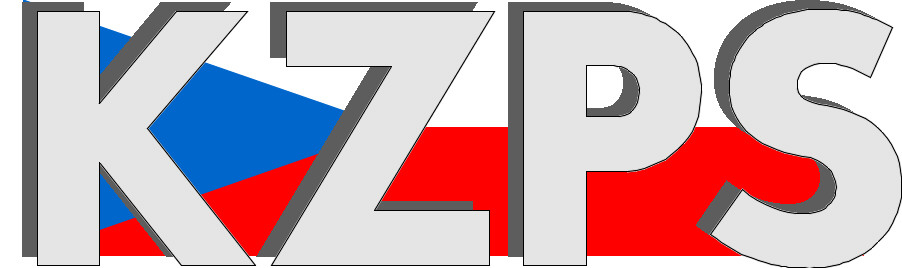 zaměstnavatelských a podnikatelských svazů ČR Sekretariát:	    	 Václavské nám. 21	               tel.: 222 324 985                   	 110 00 Praha 1		               fax: 224 109 374  	            	            mail: kzps@kzps.cz S t a n o v i s k o Konfederace zaměstnavatelských a podnikatelských svazů ČRk návrhu vyhlášky, kterou se mění vyhláška č. 84/2008 Sb., o správné lékárenské praxi, bližších podmínkách zacházení s léčivy v lékárnách, zdravotnických zařízeních a u dalších poskytovatelů a zařízení vydávajících léčivé přípravky, ve znění pozdějších předpisůV rámci mezirezortního připomínkového řízení jsme obdrželi uvedený návrh; k němu Konfederace zaměstnavatelských a podnikatelských svazů ČR (KZPS ČR) uplatňuje následující zásadní připomínky:Konkrétní připomínkyK § 3 odst. 8 písm. c) Navrhujeme změnit znění tohoto ustanovení následovně:c) rozdělování jednotlivých balení registrovaných léčivých přípravků pro poskytovatele zdravotních služeb a pro polypragmatické pacienty.Odůvodnění:Správné užívání a pravidelná aplikace léčiv se významně podílí na výsledném efektu léčby. Proto je nezbytné, aby pacient léčiva užíval v předepsaných dávkách. V České republice existuje mnoho pacientů, kteří mají předepsánu vícečetnou a složitou medikaci. S ohledem na svůj zdravotní stav, stáří atd. nejsou tito pacienti schopni si sami léčivé přípravky nadávkovat dle instrukcí lékaře. Pouhé vysvětlení správného dávkování v lékárně za účelem dosažení žádoucích léčebných účinků je pro tyto pacienty nedostatečné. Proto by měla být těmto pacientům nabídnuta doplňující služba lékárny, kdy lékárna těmto individuálním pacientům předepsané léky dle předepsaných dávek od doktora sama připraví. Pokud by lékárna tyto možnosti měla, zvýšil by se zajisté efekt léčby s tím, že by u těchto pacientů nedocházelo k vynechání dávky či případnému předávkování.tato připomínka je zásadní Mgr. Kateřina Látalová	e-mail:	katerina.latalova@uzs.cz		mob:	731 136 087Dr. Jan Zikeš			e-mail: zikes@kzps.cz				tel:	222 324 985V Praze dne 14. listopadu 2019 										        Jan W i e s n e r		                                                                            			             prezident